Урок «Цифры»С 10 по 28 марта 2021 года  в России проходит  акция под названием #Урокцифры, в которой наши школьники  также приняли  активное участие.  Проект «Урок цифры» - это серия необычных уроков программирования и обучения цифровым навыкам, улучшающих образовательный эффект за счёт нескольких уроков на протяжении учебного года. Данная акция была посвящена теме «Беспилотный транспорт». На уроке учащиеся узнали, как беспилотные автомобили определяют своё местонахождение, как распознают окружающие объекты, предсказывают их поведение и планируют свой маршрут.Ученики познакомились с техническими деталями реализации этой технологии. Узнали про сенсоры (лидары, радары, видеокамеры), которые помогают беспилотным автомобилям «видеть» окружающий мир. Узнали, как новейшие технологии помогают управлять беспилотным автомобилем безопасно, следуя правилам дорожного движения и учитывая обстановку на дороге.При помощи онлайн-тренажёров ребята смогли закрепить полученные знания на практике. Например, в одном из заданий тренажёра школьник смог почувствовать себя «беспилотным автомобилем», задача которого — добраться из точки «А» в точку «Б», преодолевая разные дорожные ситуации. После прохождения тренажёра ученики (5–11 кл.) смогли узнать про профессии, представители которых трудятся над созданием беспилотного транспорта.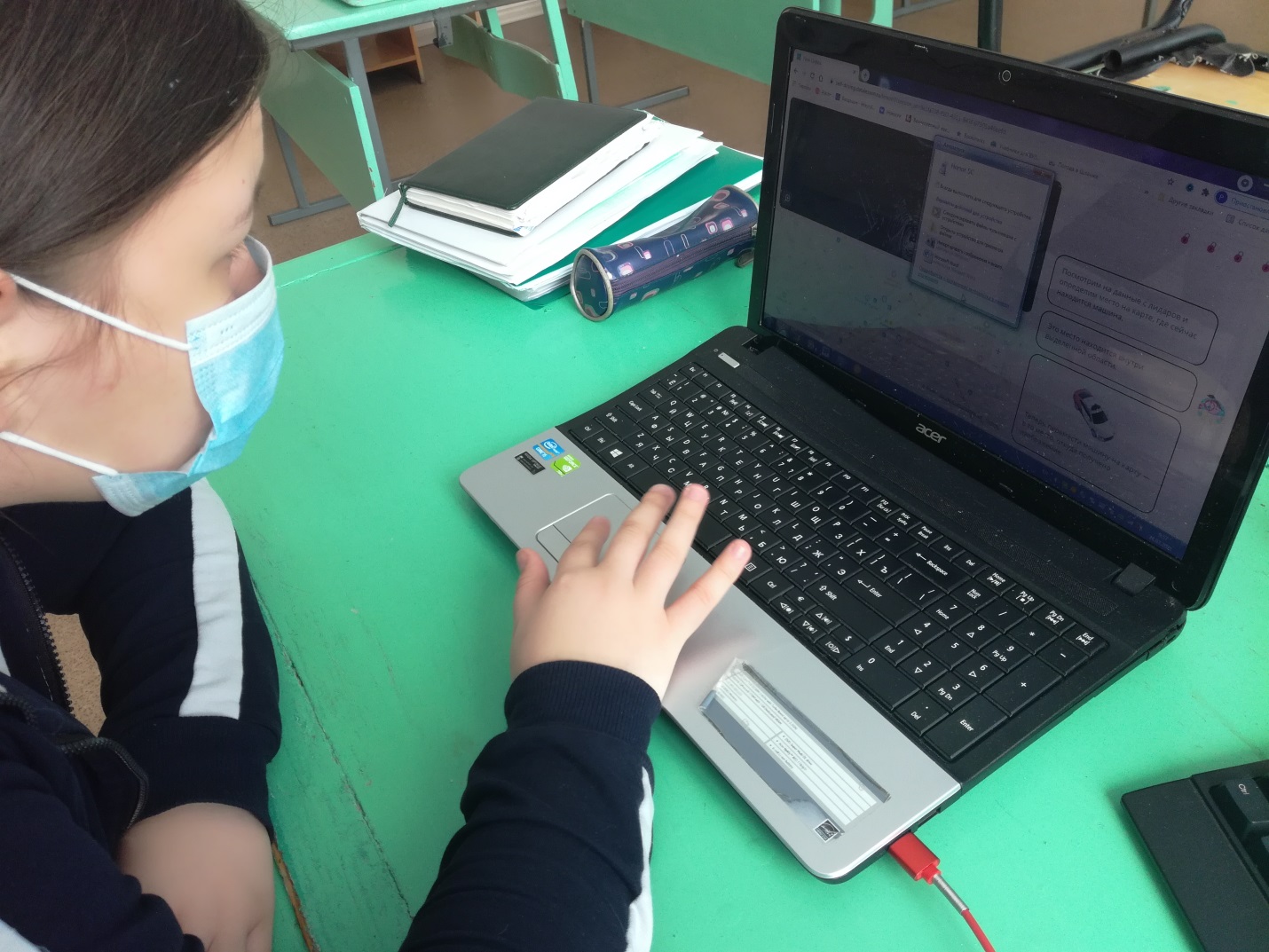 